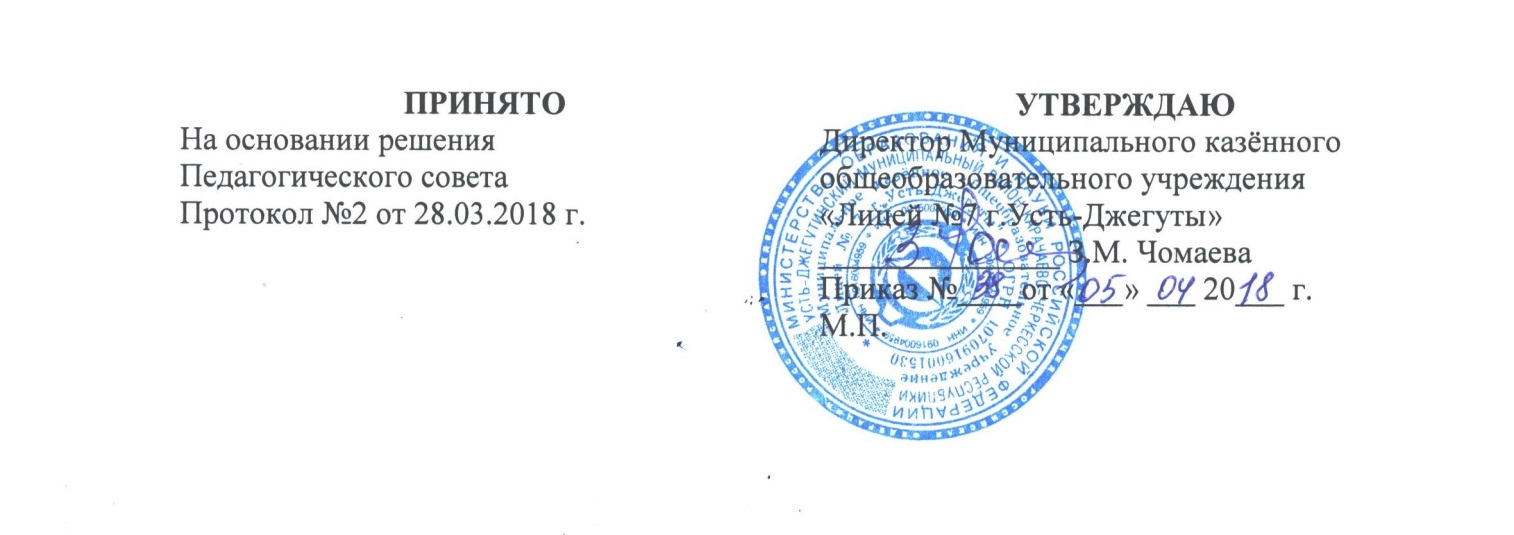 Положениео работе комиссии по контролю за организацией и качеством питания в Муниципальном казенном общеобразовательном учреждении «Лицей № 7 г.Усть-Джегуты»1. Общие положения.1.1.   Комиссия муниципального казенного общеобразовательного учреждения «Лицей № 7 г.Усть-Джегуты»(далее-лицей) по контролю за организацией и качеством питания обучаюшихся (далее Комиссия) создается  для решения вопросов своевременного и качественного питания обучающихся.1.2.   Положение по контролю за организацией и качеством питания обучающихся утверждается приказом директора лицея.1.3.   Состав комиссии утверждается приказом директора лицея  на каждый учебный год.1.4.   В состав комиссии могут входить представители администрации образовательного учреждения, родительской общественности, работники столовой, педагогического и ученического коллективов, медицинских работников, профсоюзного комитета.Члены комиссии из своего состава выбирают председателя.1.5.   Комиссия в своей деятельности руководствуется законодательными и иными нормативными правовыми актами Российской Федерации, приказами и распоряжениями Администрации Усть-Джегутинского муниципального района,  органов управления образованием, уставом и локальными актами лицея.2.  Основные направления деятельности комиссии.      Комиссия:2.1.   Осуществляет контроль за  организацией  и качеством питания  обучающихся лицея.2.2.   Оказывает содействие администрации лицея в организации питания обучающихся.2.3.   Определяет контингент обучающихся, имеющих право на бесплатное или льготное питание.2.4.   Формирует  списки обучающихся, имеющих право на бесплатное или льготное питание, и направляет их на утверждение директору лицея.2.5.   Осуществляет контроль :-          за рациональным использованием финансовых средств, выделенных на питание обучающихся;-          за целевым использованием продуктов питания и готовой продукции;-          за соответствием рационов питания согласно утвержденному меню;-          за качеством готовой продукции ;-          за санитарным состоянием пищеблока ;-          за выполнением графика поставок продуктов и готовой продукции, сроками их хранения и использования ;-          за организацией приема пищи обучающимися, за соблюдением порядка в столовой;-          за соблюдением графика работы столовой.2.6.   Проводит проверки качества сырой продукции, поступающей на пищеблок, условий ее хранения, соблюдения сроков реализации, норм вложения и технологии приготовления пищи, норм раздачи готовой продукции и выполнения других требований, предъявляемых надзорными органами и службами.2.7.   Организует и проводит опрос обучающихся по ассортименту и качеству отпускаемой продукции и представляет подученную информацию руководству образовательного учреждения.2.8.   Вносит администрации лицея предложения по улучшению обслуживания обучающихся.2.9.   Оказывает содействие администрации лицея в проведении просветительской работы среди обучающихся и их родителей (законных представителей) по вопросам рационального питания.2.10.Привлекает родительскую общественность и различные формы самоуправления образовательного учреждения к организации и контролю за питанием обучающихся.3.  Организация деятельности комиссии.3.1. Работа комиссии осуществляется в соответствии с планом, согласованным с администрацией лицея.3.2. Результаты проверок и меры, принятые по устранению недостатков, регистрируются в отдельном журнале и рассматриваются на заседании комиссии с приглашением заинтересованных лиц,3.3. Заседание комиссии оформляется протоколом и доводится до сведения администрации лицея.